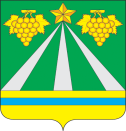 АДМИНИСТРАЦИЯ  МУНИЦИПАЛЬНОГО  ОБРАЗОВАНИЯ  КРЫМСКИЙ  РАЙОНУПРАВЛЕНИЕ КУЛЬТУРЫПРИКАЗот 22.03.2019                                                                                                                 № 85г.КрымскОб активизации работы учреждений культуры с несовершеннолетнимиВо исполнение Закона Российской Федерации от 9 июня 1999 года «Об основах системы профилактики безнадзорности и правонарушений несовершеннолетних», Закона Краснодарского края от 21 июля 2008 года           № 1539 «О мерах по профилактике безнадзорности и правонарушений несовершеннолетних в Краснодарском крае», приказа министерства культуры Краснодарского края от 29 января 2019 года № 36 «О мерах                  по реализации Закона Краснодарского края от 21 июля 2008 года № 1539              «О мерах по профилактике безнадзорности и правонарушений несовершеннолетних в Краснодарском крае», п р и к а з ы в а ю: Поручить руководителям муниципальных учреждений культуры, подведомственных управлению культуры администрации муниципального образования Крымский район и рекомендовать руководителям учреждений культуры поселений Крымского района:уделять особое внимание организации индивидуальной работы          с несовершеннолетними, состоящими на  профилактическом учете в органах внутренних дел, в комиссии по делам несовершеннолетних   и защите их прав при администрации муниципального образования Крымский район,                          в общеобразовательных школах;активизировать деятельность по привлечению детей и подростков, находящихся в социально опасном положении в клубные формирования патриотической, духовно-нравственной, физкультурно-оздоровительной направленности, пропагандирующие здоровый образ жизни, коллективы самодеятельного творчества, библиотеки, учреждения дополнительного образования;запланировать дополнительные тематические мероприятия, акции, направленные на профилактику правонарушений и формирование здорового образа жизни для детей, подростков, молодежи в возрасте от 12 лет и старше;закрепить за каждым несовершеннолетним и каждой семьей, находящейся в социально опасном положении, работника, ответственного за регулярное их посещение мероприятий, занятий в кружках и клубных объединениях, проводимых учреждениями культуры, усилить контроль                за выполнением ответственными лицами своих обязанностей;установить эффективное взаимодействие с организациями                  и ведомствами системы профилактики безнадзорности и правонарушений несовершеннолетних, организовать постоянное сотрудничество со специалистами органов внутренних дел, социальной защиты населения, управления образования, спорта, молодежной политики, комиссии по делам несовершеннолетних, учреждений здравоохранения, специализированными учреждениями для несовершеннолетних, центрами социальной реабилитации и временного содержания несовершеннолетних правонарушителей;посещать учебные мероприятия для специалистов, работающих          с детьми и молодежью по профилактике безнадзорности и правонарушений         с привлечением профильных специалистов, представителей органов внутренних дел, социальной защиты населения, образования, спорта, молодежной политики, комиссии по делам несовершеннолетних и защите их прав при администрации муниципального образования Крымский район;возложить на руководителей культурно-досуговых учреждений, библиотек, учреждений дополнительного образования контроль                              за организацией индивидуальной профилактической работы                                       с несовершеннолетними и семьями, находящимися в трудной жизненной ситуации, закрепив эту ответственность в должностных инструкциях, локальных нормативных актах учреждений. Муниципальному бюджетному учреждению «Центр методического и технического обслуживания учреждений культуры» муниципального образования Крымский район:регулярно осуществлять контроль за деятельностью учреждений культуры с несовершеннолетними, находящимися в социально опасном положении, вести мониторинг их занятости в клубных формированиях, учреждениях дополнительного образования, посещения библиотек, музея;оказывать постоянную методическую и практическую помощь муниципальным учреждениям культуры в организации работы                               по профилактике безнадзорности и правонарушений среди несовершеннолетних;информацию о проделанной работе в текстовом и табличном формате предоставлять в управление культуры ежемесячно, до 2-го числа месяца, следующего за отчетным. 3. Контроль за выполнением настоящего приказа возложить на ведущего специалиста управления культуры Сафонову М.В.Начальник управления                                                                       Л.В.Громыко